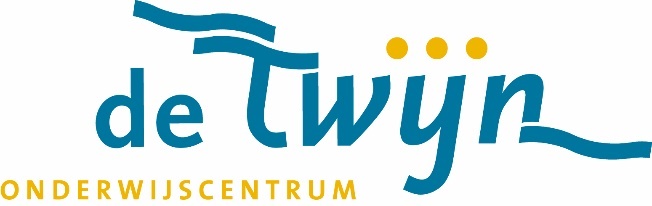 Speciaal OnderwijsPostbus 30190 8003 CD  Zwolle Aan de ouders/ verzorgers van leerlingenvan Onderwijscentrum de Twijn,groepen Schouw, Klipper, Skûtsje en Botterbezoekadres Boterdiep 5, Zwolle DependanceViolierenstraat 42, ZwolleSleedoornstraat 1, ZwolleT (038) 453 55 06 E info@detwijn.nl Geachte heer/ mevrouw,In tegenstelling tot wat op de ouderavond verteld is, is het schoolkamp bij BIO in Arnhem van 13 t/m 16 juni 2023 en niet na het Pinksterweekend.Op dinsdag 13 juni gaan de leerlingen met bussen naar Arnhem en u haalt uw zoon/ dochter op vrijdag 16 juni weer op bij Bio. U kunt dan ook de locatie nog even bekijken.Verdere informatie volgt op een later tijdstip.Met vriendelijke groet,de Kampcommissiec.c.	: VogellandenDatumOnderwerpReferentie21 november 2022SchoolkampMA/ ac